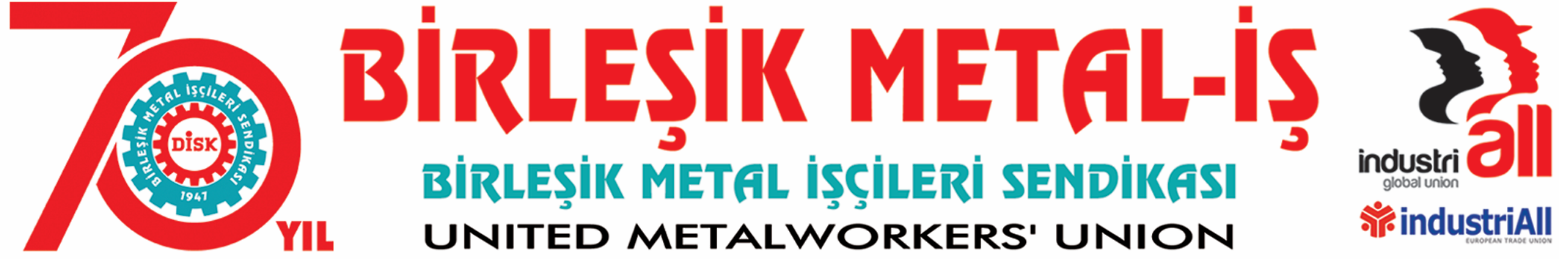 BASIN BÜLTENİ
18.01.2017AKP Hükümetinden Bir Grev Yasaklaması DahaSendikamızın 40 yılı aşkın süredir örgütlü olduğu Bursa Orhangazi’de kurulu ve 674 işçinin çalıştığı Asil Çelik işyerinde devam eden toplu iş sözleşmesi görüşmelerinin uyuşmazlıkla sonuçlanması üzerine, 18 Ocak 2017 tarihi itibariyle çıkacağımız grev aynı gün gece yarısı Bakanlar Kurulu kararıyla ertelenmiştir.Hukuki olarak ertelenme olarak ifade edilen bu durumun ne yazık ki aslında fiili olarak yasaklanma anlamı taşıdığı tüm kamuoyunca çok iyi bilinmektedir.Ne yazık ki işçilerin ekmeğini ve çalışma koşullarını doğrudan ilgilendiren ve evrensel anlamda tartışılamayacak bir hak olan özgür toplu sözleşme düzeni, bu kararla bir kez daha zedelenmiştir.Sendikaların iradesine ve hak alma mücadelesine müdahale olarak nitelenebilecek bu yönteme son yıllarda sıkça başvurulması, özellikle de sendikamızın almış olduğu grev kararlarının bu yöntemle engellenmesi, başta üyelerimiz olmak üzere tüm sendikal hareketin mücadelesine zarar vermektedir. Aylardır süren görüşmeler neticesinde üyemiz olan Asil Çelik işçilerini tatmin edebilecek bir teklifle karşılaşsaydık, grev kararına gerek kalmadan sözleşme imzalanırdı. Ancak aylardır süren görüşmelerden istenen ve beklenenden çok uzak bir durumun ortaya çıkması neticesinde grev kararı alınmıştır.Ne yazık ki AKP Hükümeti, sendikamızın pazarlık gücünü tamamen elinden almış, işçinin evine götüreceği ekmeği ve kaderini işverenin ve Yüksek Hakem Kurulunun insafına bırakmıştır.Sendikamız Birleşik Metal-İş’in, tüm bu engellemelere rağmen gerek üyelerimizin gerekse işçi sınıfının ortak çıkarları adına mücadeleyi sürdüreceğinin tüm kamuoyunca bilinmesini isteriz. SaygılarımızlaBİRLEŞİK METAL-İŞ SENDİKASI
Genel Yönetim Kurulu